1.Subject of these Test Guidelines2.Material Required2.12.22.32.42.53.Method of Examination3.1Number of Growing CyclesThe minimum duration of tests should normally be two independent growing cycles.The two independent growing cycles may be observed from a single planting, examined in two separate growing cycles.The testing of a variety may be concluded when the competent authority can determine with certainty the outcome of the test.3.2Testing PlaceTests are normally conducted at one place.  In the case of tests conducted at more than one place, guidance is provided in TGP/9 “Examining Distinctness”. 3.3Conditions for Conducting the ExaminationThe tests should be carried out under conditions ensuring satisfactory growth for the expression of the relevant characteristics of the variety and for the conduct of the examination.3.4Test Design3.4.13.5Additional TestsAdditional tests, for examining relevant characteristics, may be established.4.Assessment of Distinctness, Uniformity and Stability4.1Distinctness 4.1.1General RecommendationsIt is of particular importance for users of these Test Guidelines to consult the General Introduction prior to making decisions regarding distinctness.  However, the following points are provided for elaboration or emphasis in these Test Guidelines. 4.1.2Consistent DifferencesThe differences observed between varieties may be so clear that more than one growing cycle is not necessary.  In addition, in some circumstances, the influence of the environment is not such that more than a single growing cycle is required to provide assurance that the differences observed between varieties are sufficiently consistent.  One means of ensuring that a difference in a characteristic, observed in a growing trial, is sufficiently consistent is to examine the characteristic in at least two independent growing cycles.4.1.3Clear DifferencesDetermining whether a difference between two varieties is clear depends on many factors, and should consider, in particular, the type of expression of the characteristic being examined, i.e. whether it is expressed in a qualitative, quantitative, or pseudo-qualitative manner.  Therefore, it is important that users of these Test Guidelines are familiar with the recommendations contained in the General Introduction prior to making decisions regarding distinctness.4.1.44.1.5Method of Observation The recommended method of observing the characteristic for the purposes of distinctness is indicated by the following key in the Table of Characteristics (see document TGP/9 “Examining Distinctness”, Section 4 “Observation of characteristics”):Type of observation:  visual (V) or measurement (M)“Visual” observation (V) is an observation made on the basis of the expert’s judgment.  For the purposes of this document, “visual” observation refers to the sensory observations of the experts and, therefore, also includes smell, taste and touch.  Visual observation includes observations where the expert uses reference points (e.g. diagrams, example varieties, side-by-side comparison) or non-linear charts (e.g. color charts).  Measurement (M) is an objective observation against a calibrated, linear scale e.g. using a ruler, weighing scales, colorimeter, dates, counts, etc.In cases where more than one method of observing the characteristic is indicated in the Table of Characteristics (e.g. VG/MG), guidance on selecting an appropriate method is provided in document TGP/9, Section 4.2.4.2Uniformity4.2.1It is of particular importance for users of these Test Guidelines to consult the General Introduction prior to making decisions regarding uniformity.  However, the following points are provided for elaboration or emphasis in these Test Guidelines: 4.2.34.3Stability4.3.1In practice, it is not usual to perform tests of stability that produce results as certain as those of the testing of distinctness and uniformity.  However, experience has demonstrated that, for many types of variety, when a variety has been shown to be uniform, it can also be considered to be stable.4.3.2Where appropriate, or in cases of doubt, stability may be further examined by testing a new seed or plant stock to ensure that it exhibits the same characteristics as those shown by the initial material supplied.5.Grouping of Varieties and Organization of the Growing Trial5.1The selection of varieties of common knowledge to be grown in the trial with the candidate varieties and the way in which these varieties are divided into groups to facilitate the assessment of distinctness are aided by the use of grouping characteristics.5.2Grouping characteristics are those in which the documented states of expression, even where produced at different locations, can be used, either individually or in combination with other such characteristics: (a) to select varieties of common knowledge that can be excluded from the growing trial used for examination of distinctness; and (b) to organize the growing trial so that similar varieties are grouped together.5.3The following have been agreed as useful grouping characteristics:5.4Guidance for the use of grouping characteristics, in the process of examining distinctness, is provided through the General Introduction and document TGP/9 “Examining Distinctness”.6.Introduction to the Table of Characteristics6.1Categories of Characteristics                                                                                                                                                                                                       6.1.1Standard Test Guidelines Characteristics
Standard Test Guidelines characteristics are those which are approved by UPOV for examination of DUS and from which members of the Union can select those suitable for their particular circumstances.
6.1.2Asterisked Characteristics
Asterisked characteristics (denoted by *) are those included in the Test Guidelines which are important for the international harmonization of variety descriptions and should always be examined for DUS and included in the variety description by all members of the Union, except when the state of expression of a preceding characteristic or regional environmental conditions render this inappropriate.
6.2States of Expression and Corresponding Notes                                                                                                                                                                                            6.2.1States of expression are given for each characteristic to define the characteristic and to harmonize descriptions.  Each state of expression is allocated a corresponding numerical note for ease of recording of data and for the production and exchange of the description.6.2.2All relevant states of expression are presented in the characteristic.6.2.3Further explanation of the presentation of states of expression and notes is provided in document TGP/7 “Development of Test Guidelines”.  
6.3Types of Expression
An explanation of the types of expression of characteristics (qualitative, quantitative and pseudo-qualitative) is provided in the General Introduction.
6.4Example Varieties
Where appropriate, example varieties are provided to clarify the states of expression of each characteristic.
6.5Legend7.Table of Characteristics/Tableau des caractères/Merkmalstabelle/Tabla de caracteresEnglishEnglishfrançaisfrançaisdeutschespañolExample VarietiesExemplesBeispielssortenVariedades ejemploNote/Nota1.QNVG(+)very weakvery weakLacey1weakweakMisty Gem2mediummediumTango3strongstrongFlamenco4very strongvery strongToms Special52.PQVG(+)light greenlight greenNellie Kelly Black, Summer Queen1medium greenmedium greenMisty Gem2dark greendark greenCharité, Ester3greenish purplegreenish purple4purplepurplePanama Gold53.QNVGsmoothsmoothFlamenco, Misty Gem1roughroughSweetheart, Tango94.QNVG(a)absent or very fewabsent or very fewOPA6/191fewfew2mediummediumOPA4/193manymanyMisty Gem4very manyvery manyFlamenco, Toms Special55.QNVGabsentabsentNellie Kelly Black1presentpresentPanama Gold96.QNVGabsent or weakabsent or weakFlamenco1mediummedium2strongstrongPanama Gold37.QNVG(a)absent or weakabsent or weakPanama Gold1mediummediumPanama Red2strongstrongNellie Kelly Black38.QNMS/VG(a), (d)very shortvery short1very short to shortvery short to short2shortshortLacey3short to mediumshort to mediumSweetheart4mediummediumFlamenco, Misty Gem5medium to longmedium to longPanama Red6longlongOPA3/19, OPA4/197long to very longlong to very longOPA12/198very longvery longOPA6/1999.QNMS/VG(a), (d)very narrowvery narrow1very narrow to narrowvery narrow to narrow2narrownarrowE233narrow to mediumnarrow to mediumLacey4mediummediumMisty Gem, Toms Special5medium to broadmedium to broadFlamenco6broadbroadOPA13/19, Tango7broad to very broadbroad to very broadOPA3/198very broadvery broad910QNMS/VG(a), (d)very narrowvery narrow1very narrow to narrowvery narrow to narrow2narrownarrowLacey, Sweetheart3narrow to mediumnarrow to mediumE23, Toms Special4mediummediumMisty Gem5medium to broadmedium to broadOPA5/19, OPA7/196broadbroadOPA11/19, OPA4/197broad to very broadbroad to very broadMcGuffies Red, OPA3/198very broadvery broadOPA12/19911QNVG(a)very lightvery light1lightlightLacey2mediummediumMcGuffies Red, Pandora3darkdarkSweetheart, Tango4very darkvery darkOPA6/19512QNVG(a)weakweakE231mediummediumFlamenco, Tango2strongstrongOPA6/19, Sweetheart313PQVG(+)(a)acuteacute1obtuseobtuse2truncatetruncate3weakly cordateweakly cordateOPA4/194strongly cordatestrongly cordateFlamenco, Misty Gem514QNMS/VG(a), (d)absent or very shallowabsent or very shallowOPA6/191shallowshallow2mediummediumPanama Red3deepdeepPanama Gold4very deepvery deep515QNMS/VG(a)very shortvery short1very short to shortvery short to short2shortshortTango, Toms Special3short to mediumshort to mediumMisty Gem, OPA13/194mediummediumFlamenco, OPA3/195medium to longmedium to longMcGuffies Red, OPA4/196longlongOPA11/19, OPA7/197long to very longlong to very longOPA12/198very longvery long916QNVG(a)absent or weakabsent or weakMisty Gem, Toms Special1mediummediumLacey, McGuffies Red2strongstrongPanama Gold317(*)QLVG(+)(a)adjacent to the base of the leaf bladeadjacent to the base of the leaf bladeFlamenco, Lacey1away from the base of the leaf bladeaway from the base of the leaf bladeE23, OPA3/19218QNMS/VG(b)very shortvery short1shortshortLacey2mediummediumMisty Gem3longlongFlamenco, Toms Special4very longvery longOPA11/19, Sweetheart519QNMS/VG(b), (h)very shortvery short1shortshortLacey, Misty Gem2mediummediumOPA3/19, Toms Special3longlongMcGuffies Red, OPA6/194very longvery longOPA12/19, Sweetheart520QNMS/VG(b), (h)very narrowvery narrow1narrownarrowFlamenco, OPA13/192mediummediumMcGuffies Red, Pandora3broadbroadOPA7/19, Tango4very broadvery broadOPA6/19521QLVG(b)absentabsent1presentpresent922QLVG(b)greengreenLacey1purplepurple223QNMS/VG(b), (h)very shortvery short1shortshortLacey2mediummediumMisty Gem, Sweetheart3longlongOPA11/194very longvery long524QNMS/VG(b), (h)very narrowvery narrow1narrownarrowOPA5/192mediummediumLacey, Misty Gem3broadbroadOPA11/194very broadvery broad525QNMS/VG(b), (h)very shortvery short1shortshortOPA5/192mediummediumFlamenco, Sweetheart3longlongMcGuffies Red, Panama Red4very longvery long526QNMS/VG(b), (h)very narrowvery narrow1narrownarrowLacey, OPA3/192mediummediumFlamenco, Sweetheart3broadbroadToms Special4very broadvery broad527QNMS/VG(b), (g)very shortvery short1shortshortLacey, Misty Gem2mediummediumOPA12/19, Toms Special3longlongFlamenco, OPA3/194very longvery long528QNVG(+)(b)absent or lightabsent or lightFlamenco1mediummediumOPA3/19, Toms Special2darkdarkOPA12/19329QNMS/VG(b), (f)very smallvery small1smallsmallLacey2mediummediumMisty Gem, Sweetheart3largelargeOPA12/194very largevery large530QNMS/VG(b), (f)absent or very narrowabsent or very narrow1narrownarrowOPA7/192mediummediumOPA5/19, Sweetheart3broadbroadOPA12/194very broadvery broad531(*)QNVG(b)lightlightOPA7/191mediummediumLacey, Misty Gem2darkdarkOPA12/19332QNMS/VG(b), (i)shortshort1mediummediumFlamenco, Misty Gem2longlongOPA11/19, OPA12/19333QNMS/VG(b), (i)narrownarrow1mediummediumSweetheart, Toms Special2broadbroadOPA13/19, OPA4/19334QNMS/VG(b), (g)shortshortE231mediummediumFlamenco, Sweetheart2longlongOPA11/19, Toms Special335QNMS/VG(b), (g)narrownarrowE231mediummediumFlamenco, Sweetheart2widewideOPA11/19, Toms Special336QNVG(b)absent or very fewabsent or very few1fewfewFlamenco, Toms Special2mediummediumOPA11/19, Sweetheart3manymanyLacey, OPA3/194very manyvery many537(*)QNVG(+)(b)absent or fewabsent or fewLacey, OPA11/191mediummediumOPA5/19, OPA7/192manymanyOPA3/19338QNVG(b)absent or fewabsent or fewLacey, OPA13/19, OPA3/191mediummediumOPA4/19, Sweetheart2manymanyFlamenco, Toms Special339QNMS/VG(c), (e)very shortvery short1very short to shortvery short to short2shortshortE23, Lacey3short to mediumshort to medium4mediummediumFlamenco, OPA13/195medium to tallmedium to tall6talltallMcGuffies Red, OPA11/197tall to very talltall to very tall8very tallvery tallGolden Giant940QNMS/VG(c), (e)very smallvery small1very small to smallvery small to small2smallsmallE23, Lacey3small to mediumsmall to medium4mediummediumFlamenco, Pandora5medium to largemedium to large6largelargeOPA12/197large to very largelarge to very large8very largevery largeGolden Giant941QNMS/VGvery lowvery low1lowlow2mediummediumLacey, OPA3/193highhighMcGuffies Red4very highvery high542PQVG(+)(c)obloidobloidBRS GA11globosegloboseLacey, Misty Gem, OPA3/192broad ellipsoidbroad ellipsoidMcGuffies Red, OPA6/193narrow ellipsoidnarrow ellipsoid4ovoidovoidPandora5obtuse ovoidobtuse ovoidPanama Red6obovoidobovoid743QNVG(c)absent or very lowabsent or very low1lowlowMcGuffies Red2mediummediumOPA6/193manymanyPandora4very manyvery manyMisty Gem, Panama Red544(*)PQVG(c)greengreen1yellow greenyellow green2yellowyellowBrazilian Gold, Inca Gold3dark yellowdark yellowPanama Gold4reddish orangereddish orange5redredMcGuffies Red6reddish purplereddish purpleSweetheart, Toms Special7purplepurpleMisty Gem, Tango8black purpleblack purpleNellie Kelly Black945QNMS/VG(+)(c)very thinvery thin1very thin to thinvery thin to thin2thinthinOPA6/193thin to mediumthin to medium4mediummediumE23, Flamenco, Misty Gem5medium to thickmedium to thick6thickthickOPA3/19, Pandora7thick to very thickthick to very thick8very thickvery thickOPA12/19946(*)QNMG/MS(c)very lowvery lowE231very low to lowvery low to low2lowlowLacey, Misty Gem3low to mediumlow to medium4mediummediumFlamenco, OPA3/19, OPA5/195medium to highmedium to high6highhighMcGuffies Red, OPA12/197high to very highhigh to very high8very highvery highGolden Giant947(*)PQVG(c)whitishwhitish1greenish yellowgreenish yellow2yellowyellowMcGuffies Red, Misty Gem3yellow orangeyellow orangeE23, Flamenco4orangeorangeOPA3/19548(*)QNMG/MS(+)(c)very lowvery lowE231very low to lowvery low to low2lowlowMisty Gem3low to mediumlow to medium4mediummediumFlamenco, McGuffies Red, Pandora5medium to highmedium to high6highhighOPA6/19, OPA7/197high to very highhigh to very high8very highvery high949QNMG(+)very lowvery low1very low to lowvery low to low2lowlowE233low to mediumlow to mediumPanama Red4mediummediumFlamenco5medium to highmedium to highMisty Gem6highhighPandora, Sweetheart7high to very highhigh to very highMcGuffies Red8very highvery highOPA6/19950QLVG(+)absentabsentFlamenco, Toms Special1presentpresentPanama Red9CharacteristicsExample VarietiesNoteCharacteristicsExample VarietiesNote[End of document]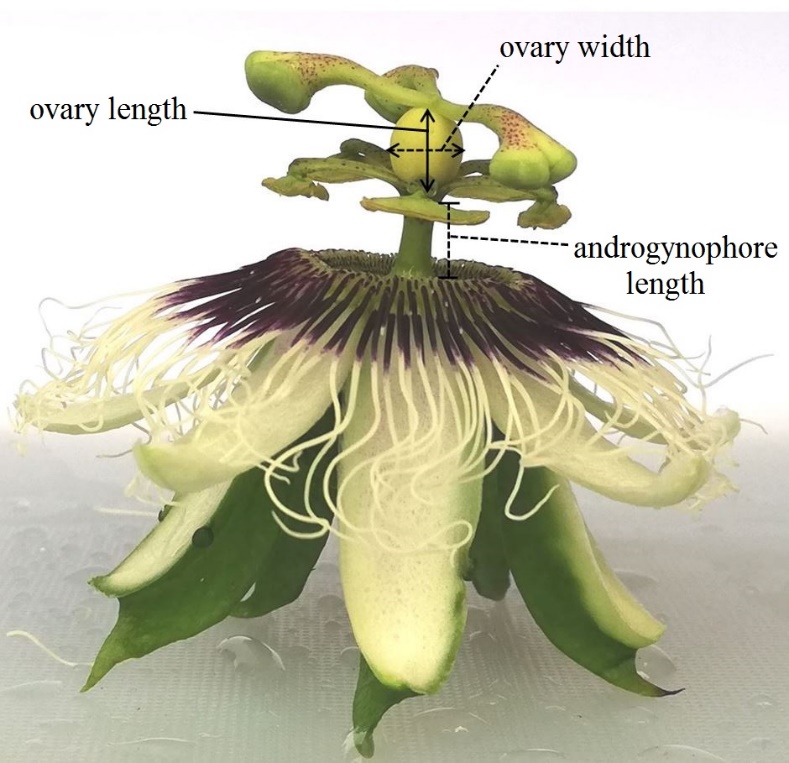 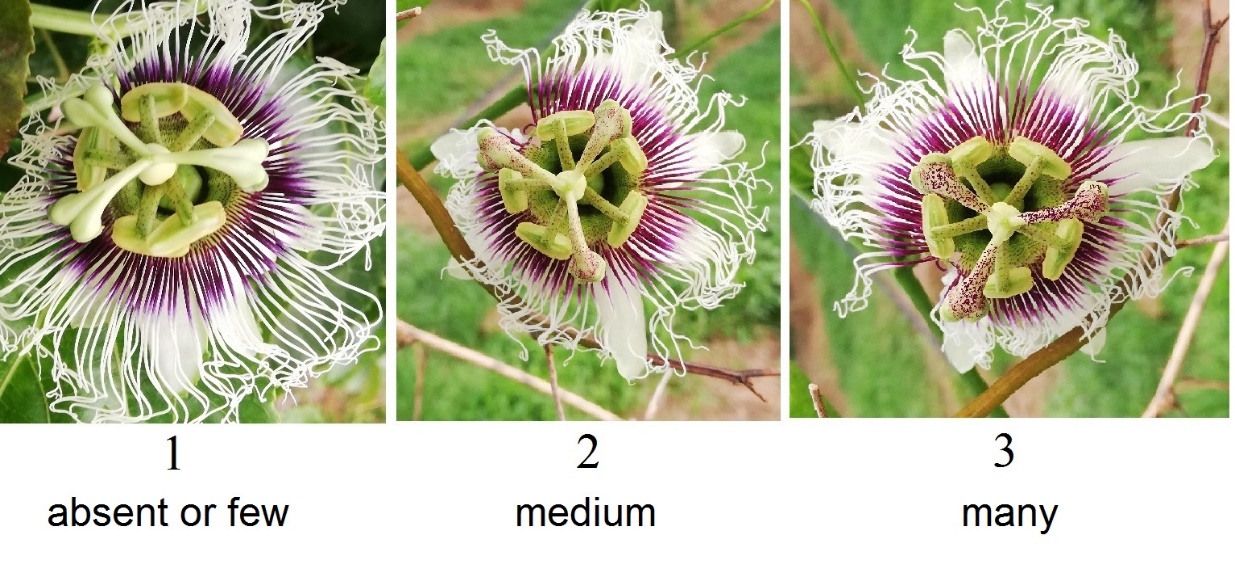 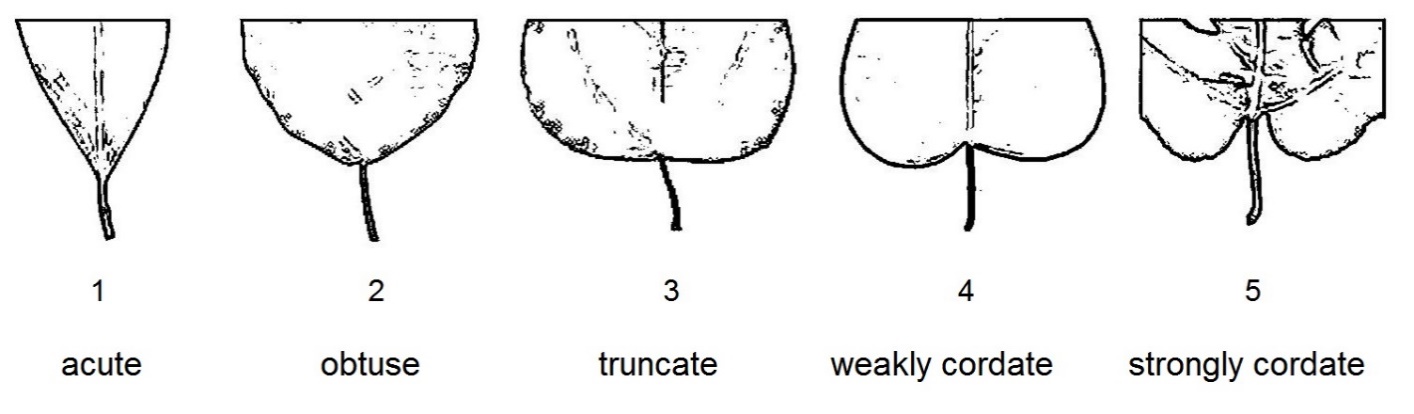 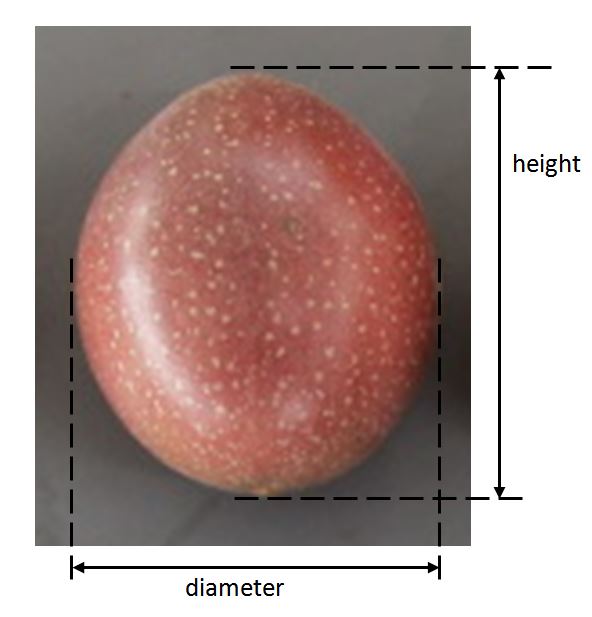 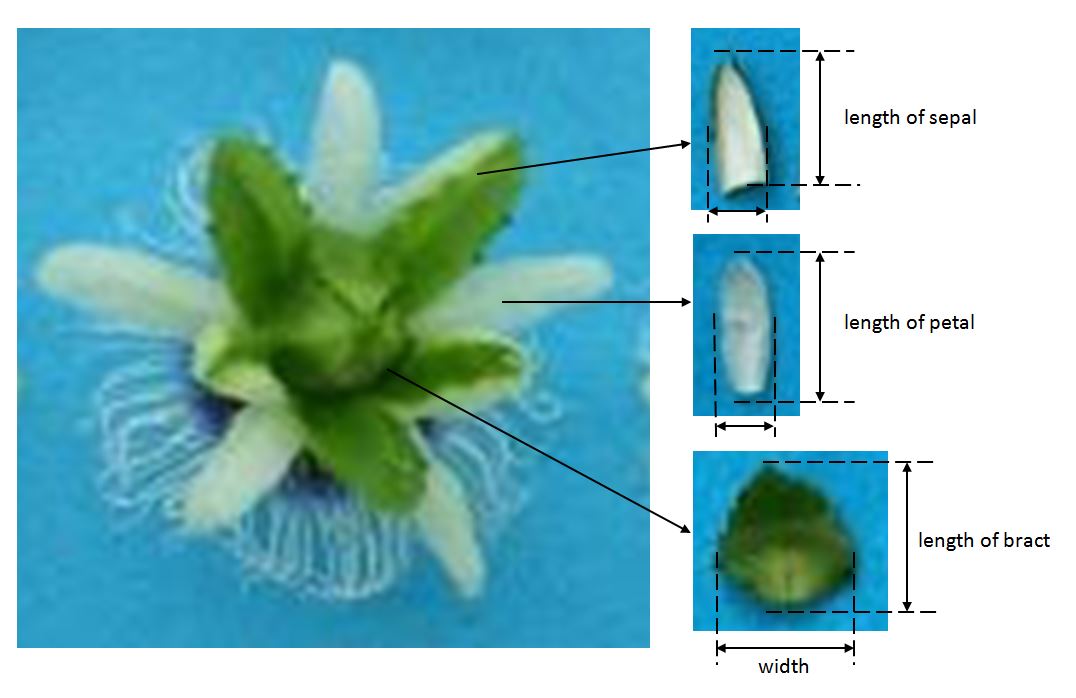 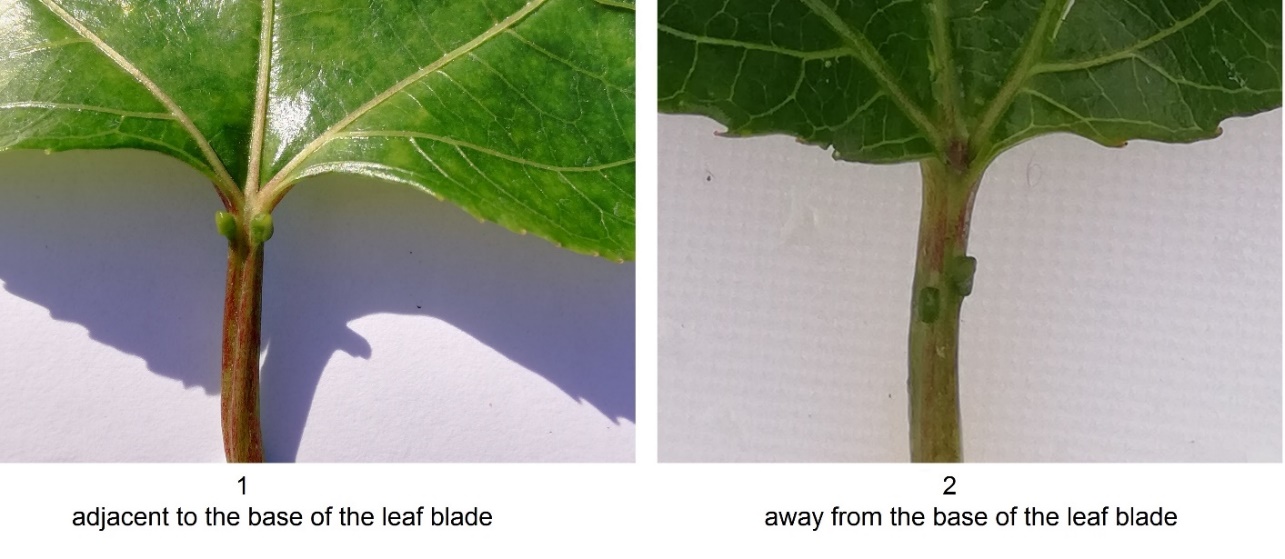 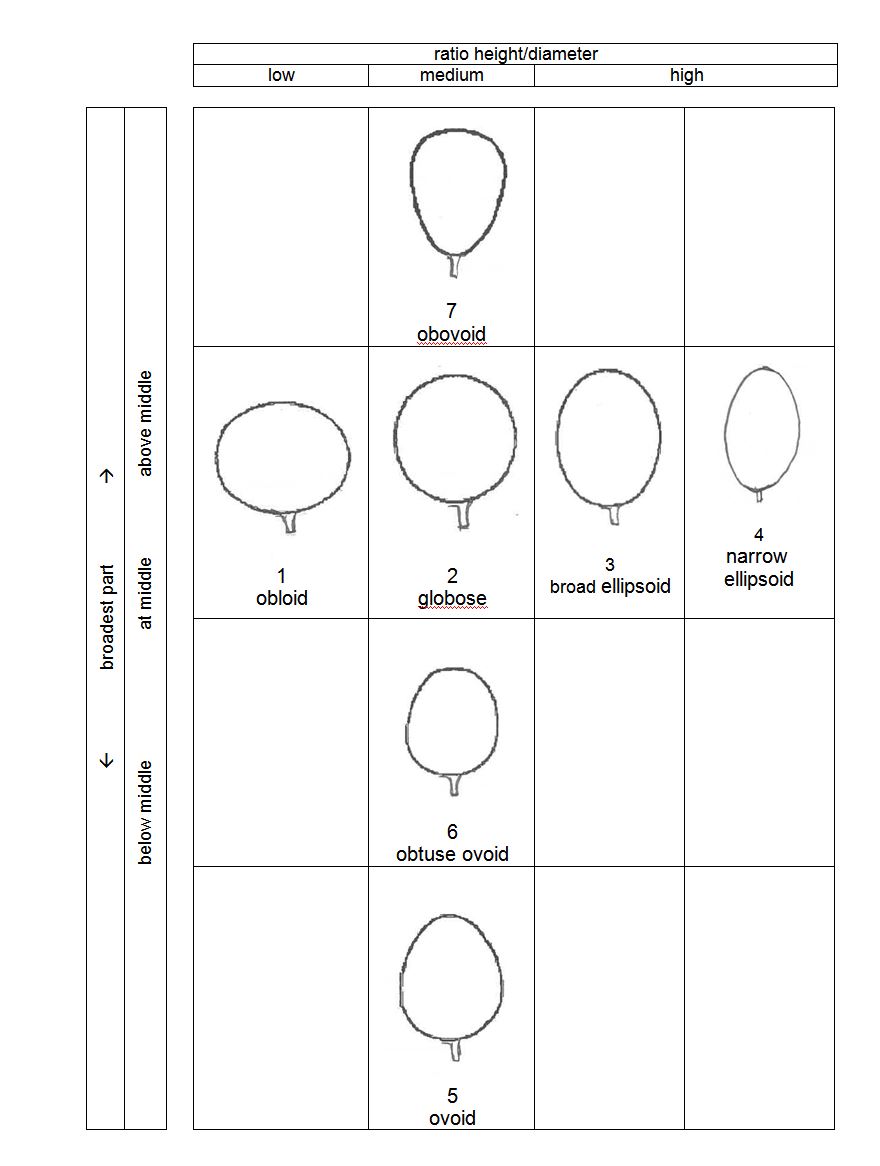 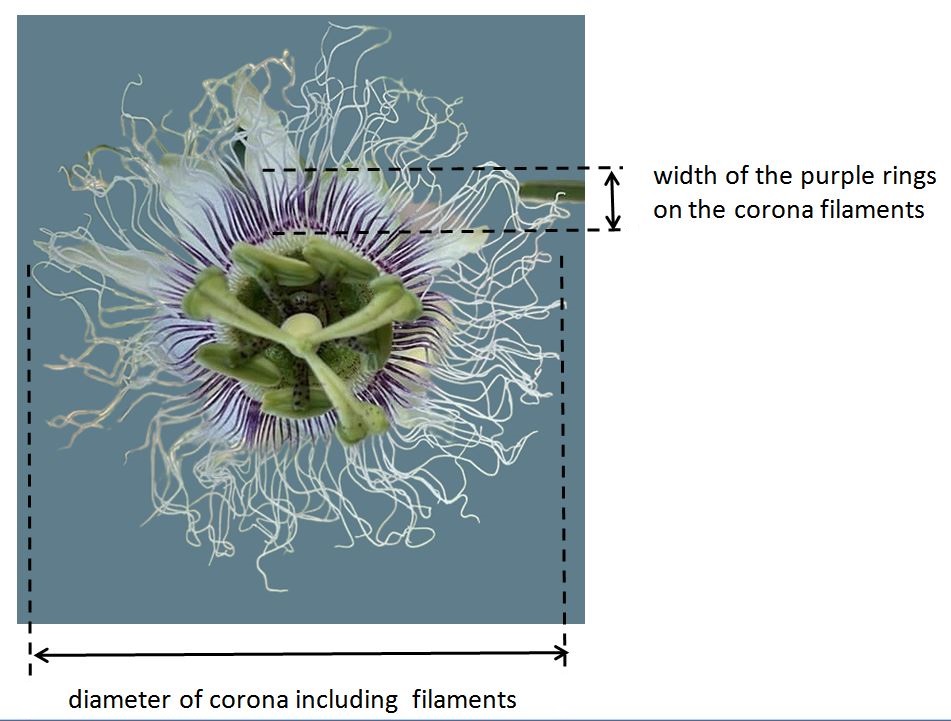 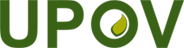 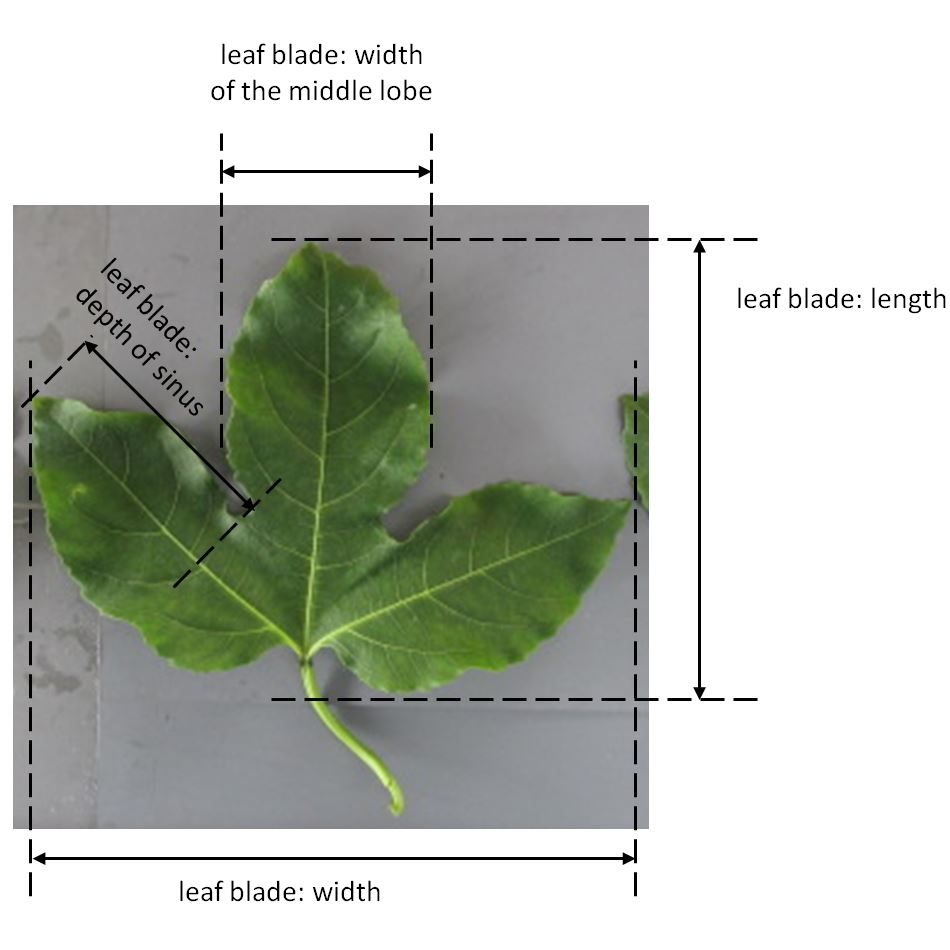 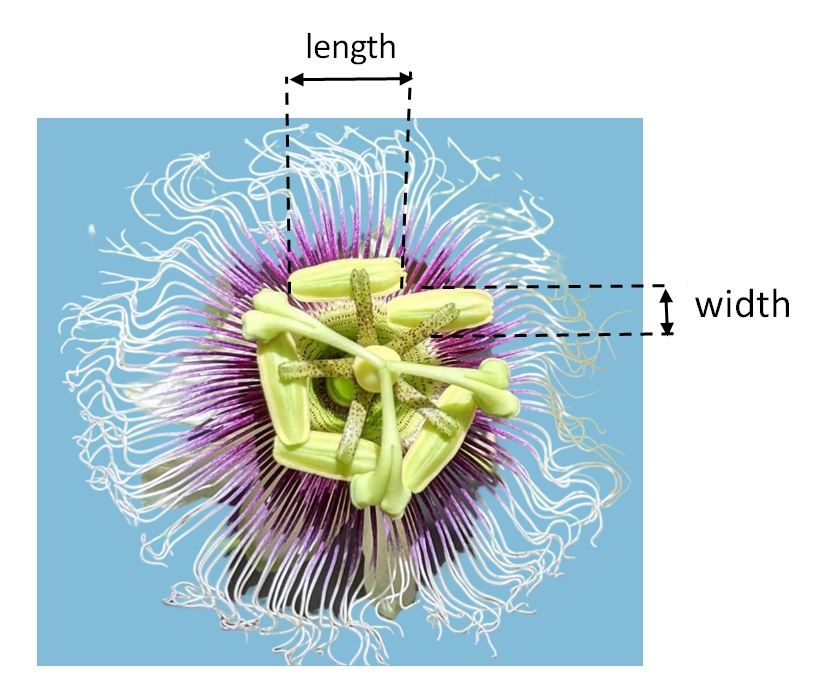 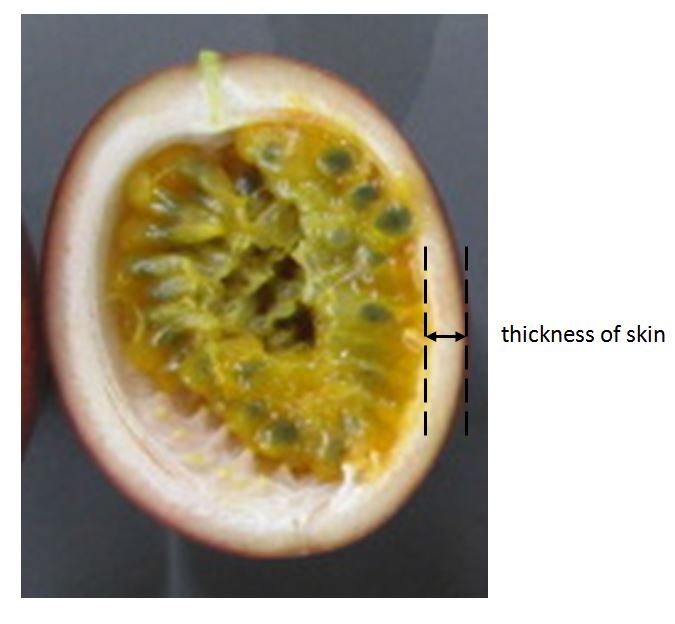 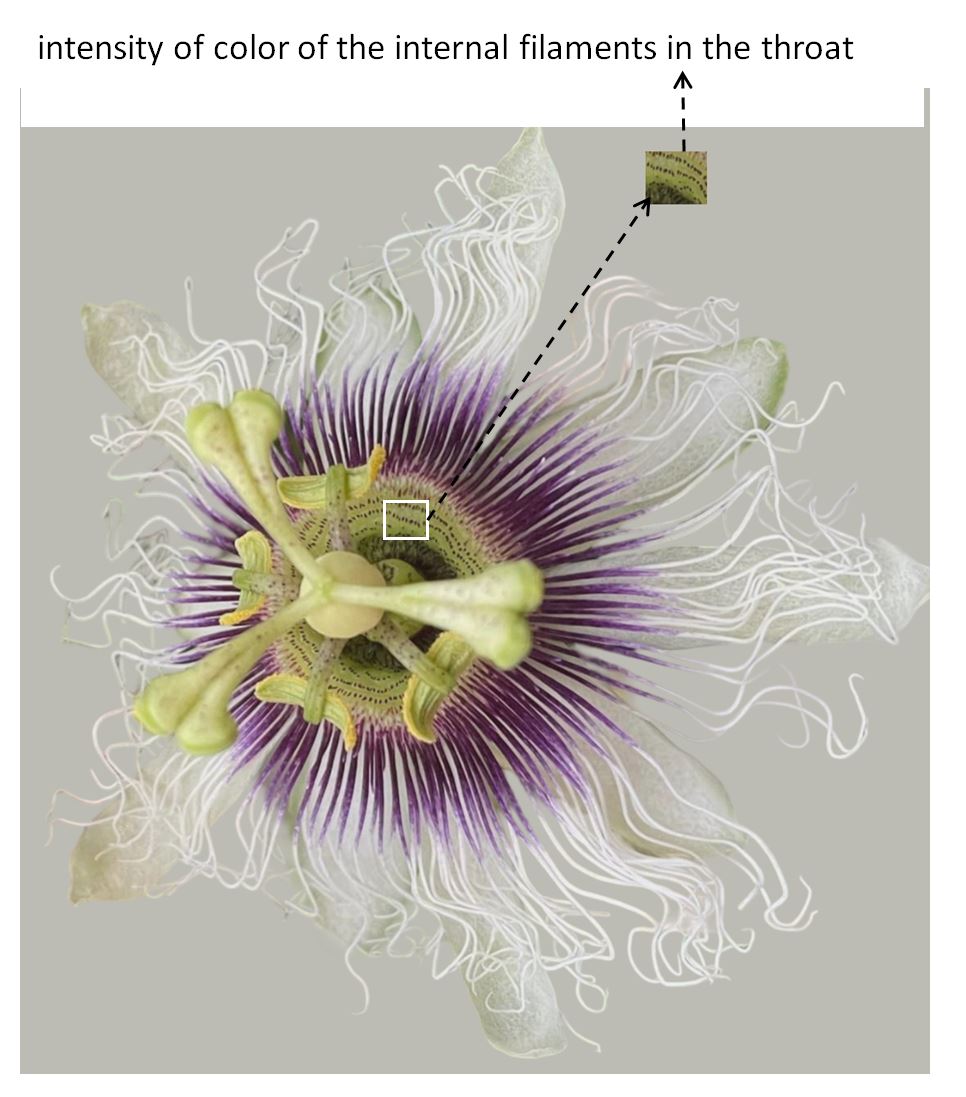 